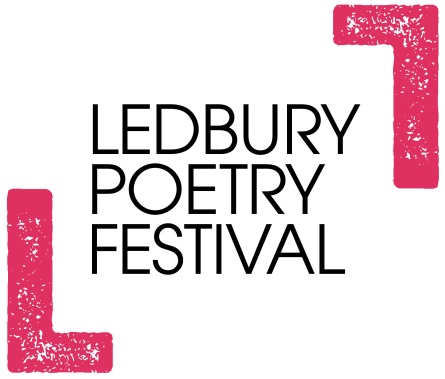 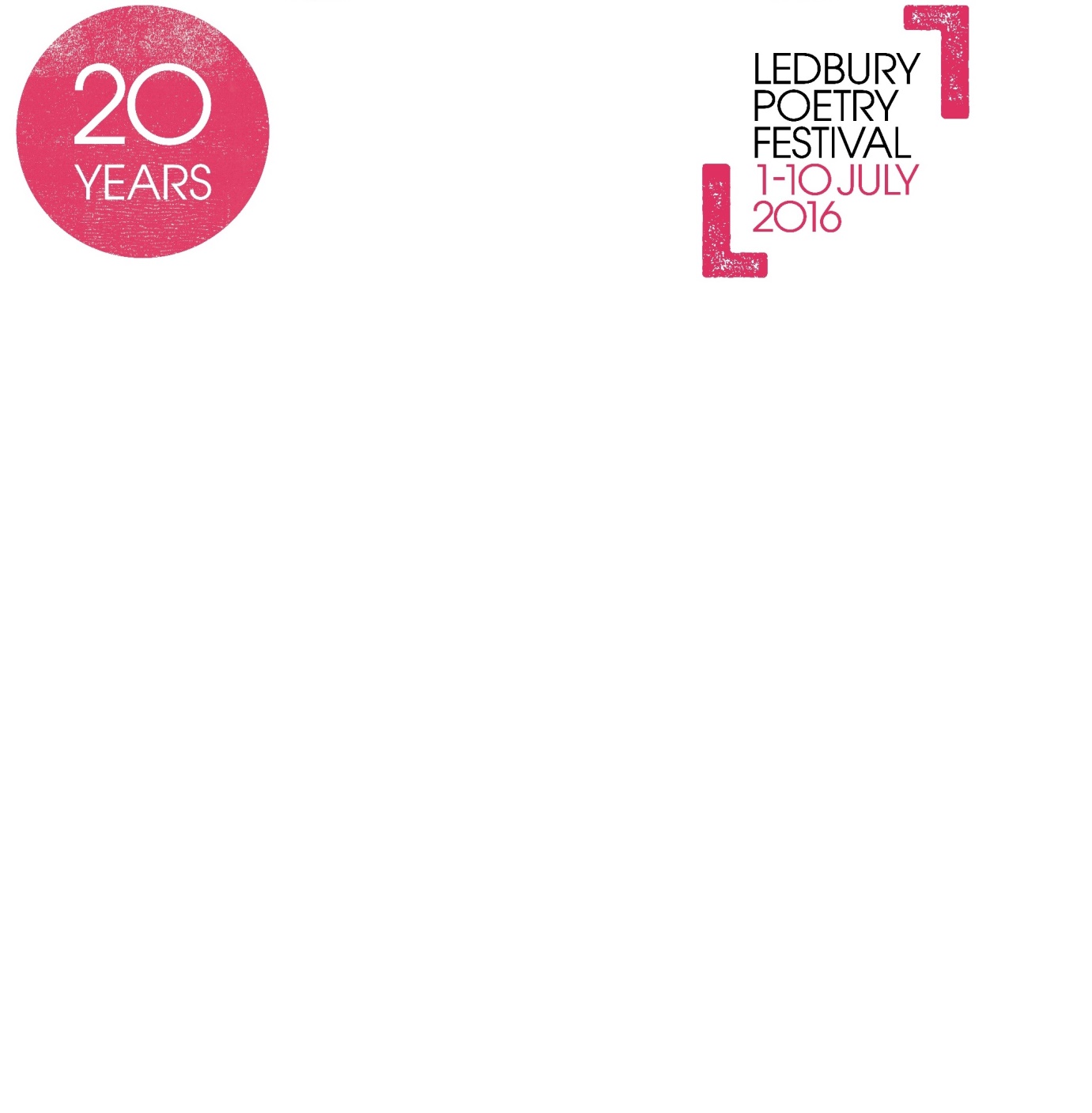 Ledbury Poetry CompetitionYoung Person Winners, 2016First Prize:Zoe MooreZoe Moore lives in Fort Wayne, Indiana, USA, and attends public high school, where she actively participates in the poetry club. Her interests have included art and art history, dance, theatre, singing, ceramics, Spanish, and of course poetry. Her biggest inspirations in poetry include Sylvia Plath, E E Cummings, and Andrea Gibson. She is grateful for her hometown support and this opportunity to share her thoughts to a worldwide audience.  for the birdsher mother tells her not to eat those cherries because they are for the birdsand she reaches up to touch her hair and feels more feathers than furthe cherries in the tree are speed bump small but she gets stuck on them because they are not for heris anything for her except the music she can hear tiptoeing out of other people’s headphones?her mother tells her not to eat the cherries because x is for yand she is for beautiful things that nobody is willing to show herhow do the cogs turn in a world where everything is for nobody and nothing is all anybody carries even with a full stomach?she can feel the gears moving like earthquakes but cannot find the source of their motion under her feeteveryone else has learned to walk in strides that match the machine’s pacebut she is standing still and she still feels more feathers than fur on top of her headis anything for her except a sky that forgets to ask how her day was when she comes home to it?her mother tells her not to eat the cherries because they are for the birds and they are for the birds and they are for the birds and the words march along like the world walking backwardsand she wonders if she will get any closer to where she is goingif she only watches everyone else crawl away from that placeis anything for her except binoculars? because the world she is plotted in says do not touchbecause everything is worn out by now but everyone claims they would have tried betterto take care of the air of the past if it meant they could still live in iteverybody loves their artifacts and everybody marches back to them but she stands stilland looks at cherries and her mother says nois anything for her to put her hands on?or will she have to stare at the cherries until they turn brown and there are still no birds to be seenSecond Prize:Jessica WangDiasporai’m chinese. “can you speak chinese?”i can.i mean, if i tried to, i could. (probably)i could open my mouth, try to summon sounds and characters thousands of years oldlisten and wince as they awkwardly fumble around, clattering against my palateattempting to dance their way into existence with my broken-legs of a tonguei could try, and i do. i go "home" for a few weeks at a time, inhale(where is home? is it the place with my favourite italian restaurant, three blocks from my best friend's house, a ten-minute walk to school? is it the place where hundreds of thousands of years of my ancestors lived and died and are buried? is it both? is it neither?)exhalesmile and greet my relatives, all 1.357 billion of themwe have a conversation: how are you? how is australia? how are you doing in school? i'm good. australia is good. i'm doing alrightthe conversation continuesi speak in slow, children's sentences. my answers are short and simple and basic and there is so much more that i want to say but i can’ttheir smile falters - something isn't righti shrug helplessly, 对不起. i turn to leave and their disappointment slices into my back the way my mother chops ginger, harsh and purposefula woman asks me to fill out a survey as i walk down the streetpushing a neatly-typed a4 sheet of paper swimming with chinese characters into my handi recognise nothingsmile awkwardly, apologise for everythingmy parents laugh loudly and talk loudly at the dinner table that nighti can see that they want to stay. they are happier hereit occurs to me that i am making them unhappyi go "home" againmy friend purses her lips as she tells me she was followed and called ching chong on the train ride homemy mother talks to her friend in rapid-fire mandarin inside the store that she runsa woman enters, throws up her hands"they don't even fucking speak english!" and zips awaya girl in my class tells me i'm "her favourite asian", her friend adds that i'm "funny for an asian girl"i cling onto china, onto a culture that i don't feel completely a part of, that i will never be completely a part of, where i can’t even speak the language – because i have no other choice."too foreign for hometoo foreign for herenever enough for both"ijeoma umebinyuoThird PrizeSarah AngA 16-year old professional daydreamer, Sarah resides in the city-state of Singapore, an island one degree north of the equator where life moves at a rapid-fire pace and the weather is consistently sweltering. Sarah often spends time staring off into the distance at nothing in particular. When she's not furiously trying to transcribe her reveries into an intelligible work, she enjoys reading, baking and online window-shopping. Sarah attends Anglo-Chinese School (Independent), where she studies Literature, History and Economics. She is a member of her school’s Debate Society and Interact Club, and writes for her school magazine. Sarah sees writing as a way to give voice to untold stories – part of her inspiration for new work lies in taking well-known myths or legends and re-imagining them from the perspectives of minor characters in the original story. Her works have been or will soon be published in literary journals such as the Claremont Review, Cultured Vultures and Page & Spine, and LITRO Magazine. She was the winner of the IGGY and Litro Young Writers’ Prize 2015/16.Snow White’s LamentWhen was it, mother,That things began to change?It’s hard to pinpoint the moment When you first shunned my companyWhen your eyes began to darkenWhen your smile turned to ice.Was it when the mirror startedWhispering poisoned nothings in your ear? Or when the lines around your throatBecame too pronounced to ignore?Born in a kingdom that valued beauty above all else,You feared age would steal your crown.You murdered your sisters for power,You thought I might do the same to you.To your fevered mind,My ebony hair became your noose,My cerulean eyes; pools of death,In my ruby lips, you saw your blood.Jealousy shriveled your soul,Stripped away your layersUntil there was nothing left but hate.Know this, then-I recognized you instantly,When you turned up at my door,Gnarled and hunched like a withered tree.Of course I accepted your gifts. I wanted you to lace me up,Run a brush through my hair,Offer me an apple from your hand,As you had when I was young.When you whispered in my earAs I drifted off to sleepI could almost pretend I was your child again.